Areas of Composite Figures Homework #2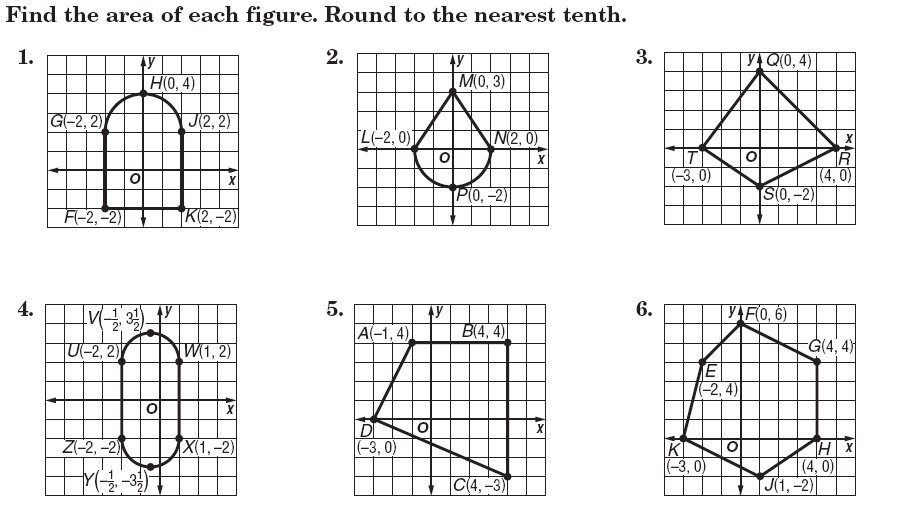 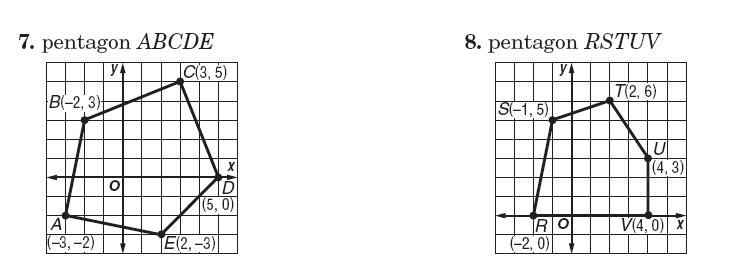 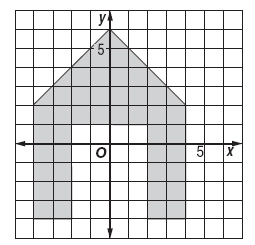 9.							10.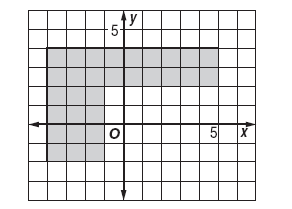 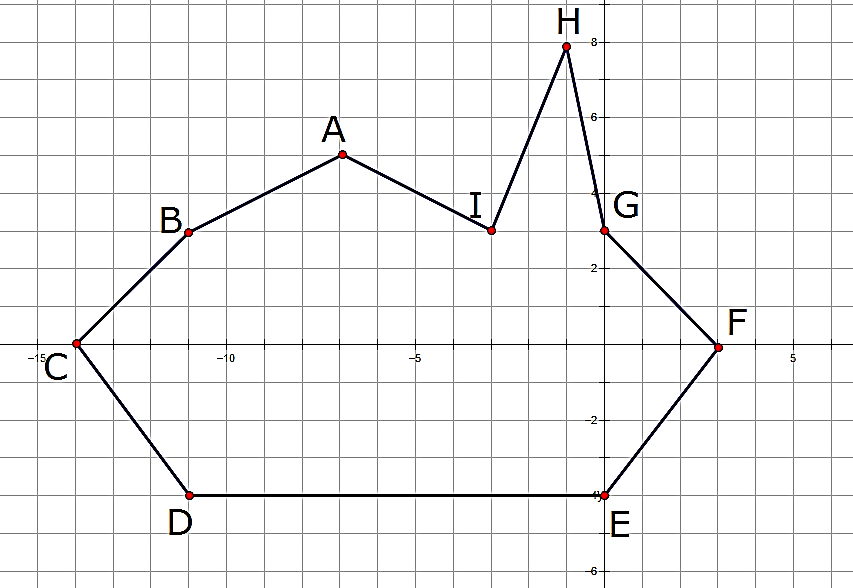 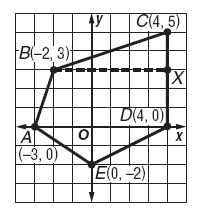 11.							12.									OH! It’s a bunny! 